Зарегистрировано в Минюсте России 31 июля 2014 г. N 33391МИНИСТЕРСТВО ОБРАЗОВАНИЯ И НАУКИ РОССИЙСКОЙ ФЕДЕРАЦИИПРИКАЗот 22 апреля 2014 г. N 387ОБ УТВЕРЖДЕНИИФЕДЕРАЛЬНОГО ГОСУДАРСТВЕННОГО ОБРАЗОВАТЕЛЬНОГО СТАНДАРТАСРЕДНЕГО ПРОФЕССИОНАЛЬНОГО ОБРАЗОВАНИЯ ПО СПЕЦИАЛЬНОСТИ23.02.05 ЭКСПЛУАТАЦИЯ ТРАНСПОРТНОГО ЭЛЕКТРООБОРУДОВАНИЯИ АВТОМАТИКИ (ПО ВИДАМ ТРАНСПОРТА, ЗА ИСКЛЮЧЕНИЕМ ВОДНОГО)В соответствии с подпунктом 5.2.41 Положения о Министерстве образования и науки Российской Федерации, утвержденного постановлением Правительства Российской Федерации от 3 июня 2013 г. N 466 (Собрание законодательства Российской Федерации, 2013, N 23, ст. 2923; N 33, ст. 4386; N 37, ст. 4702; 2014, N 2, ст. 126; N 6, ст. 582), пунктом 17 Правил разработки, утверждения федеральных государственных образовательных стандартов и внесения в них изменений, утвержденных постановлением Правительства Российской Федерации от 5 августа 2013 г. N 661 (Собрание законодательства Российской Федерации, 2013, N 33, ст. 4377), приказываю:1. Утвердить прилагаемый федеральный государственный образовательный стандарт среднего профессионального образования по специальности 23.02.05 Эксплуатация транспортного электрооборудования и автоматики (по видам транспорта, за исключением водного).2. Признать утратившим силу приказ Министерства образования и науки Российской Федерации от 17 марта 2010 г. N 192 "Об утверждении и введении в действие федерального государственного образовательного стандарта среднего профессионального образования по специальности 190625 Эксплуатация транспортного электрооборудования и автоматики (по видам транспорта, за исключением водного)" (зарегистрирован Министерством юстиции Российской Федерации 21 апреля 2010 г., регистрационный N 16957).3. Настоящий приказ вступает в силу с 1 сентября 2014 года.МинистрД.В.ЛИВАНОВПриложениеУтвержденприказом Министерства образованияи науки Российской Федерацииот 22 апреля 2014 г. N 387ФЕДЕРАЛЬНЫЙ ГОСУДАРСТВЕННЫЙ ОБРАЗОВАТЕЛЬНЫЙ СТАНДАРТСРЕДНЕГО ПРОФЕССИОНАЛЬНОГО ОБРАЗОВАНИЯ ПО СПЕЦИАЛЬНОСТИ23.02.05 ЭКСПЛУАТАЦИЯ ТРАНСПОРТНОГО ЭЛЕКТРООБОРУДОВАНИЯИ АВТОМАТИКИ (ПО ВИДАМ ТРАНСПОРТА, ЗА ИСКЛЮЧЕНИЕМ ВОДНОГО)I. ОБЛАСТЬ ПРИМЕНЕНИЯ1.1. Настоящий федеральный государственный образовательный стандарт среднего профессионального образования представляет собой совокупность обязательных требований к среднему профессиональному образованию по специальности 23.02.05 Эксплуатация транспортного электрооборудования и автоматики (по видам транспорта, за исключением водного) для профессиональной образовательной организации и образовательной организации высшего образования, которые имеют право на реализацию имеющих государственную аккредитацию программ подготовки специалистов среднего звена по данной специальности, на территории Российской Федерации (далее - образовательная организация).1.2. Право на реализацию программы подготовки специалистов среднего звена по специальности 23.02.05 Эксплуатация транспортного электрооборудования и автоматики (по видам транспорта, за исключением водного) имеет образовательная организация при наличии соответствующей лицензии на осуществление образовательной деятельности.Возможна сетевая форма реализации программы подготовки специалистов среднего звена с использованием ресурсов нескольких образовательных организаций. В реализации программы подготовки специалистов среднего звена с использованием сетевой формы наряду с образовательными организациями также могут участвовать медицинские организации, организации культуры, физкультурно-спортивные и иные организации, обладающие ресурсами, необходимыми для осуществления обучения, проведения учебной и производственной практики и осуществления иных видов учебной деятельности, предусмотренных программой подготовки специалистов среднего звена.II. ИСПОЛЬЗУЕМЫЕ СОКРАЩЕНИЯВ настоящем стандарте используются следующие сокращения:СПО - среднее профессиональное образование;ФГОС СПО - федеральный государственный образовательный стандарт среднего профессионального образования;ППССЗ - программа подготовки специалистов среднего звена;ОК - общая компетенция;ПК - профессиональная компетенция;ПМ - профессиональный модуль;МДК - междисциплинарный курс.III. ХАРАКТЕРИСТИКА ПОДГОТОВКИ ПО СПЕЦИАЛЬНОСТИ3.1. Получение СПО по ППССЗ допускается только в образовательной организации.3.2. Сроки получения СПО по специальности 23.02.05 Эксплуатация транспортного электрооборудования и автоматики (по видам транспорта, за исключением водного) базовой подготовки в очной форме обучения и присваиваемая квалификация приводятся в Таблице 1.Таблица 1--------------------------------<1> Независимо от применяемых образовательных технологий.<2> Образовательные организации, осуществляющие подготовку специалистов среднего звена на базе основного общего образования, реализуют федеральный государственный образовательный стандарт среднего общего образования в пределах ППССЗ, в том числе с учетом получаемой специальности СПО.Сроки получения СПО по ППССЗ базовой подготовки независимо от применяемых образовательных технологий увеличиваются:а) для обучающихся по очно-заочной и заочной формам обучения:на базе среднего общего образования - не более чем на 1 год;на базе основного общего образования - не более чем на 1,5 года;б) для инвалидов и лиц с ограниченными возможностями здоровья - не более чем на 10 месяцев.IV. ХАРАКТЕРИСТИКА ПРОФЕССИОНАЛЬНОЙДЕЯТЕЛЬНОСТИ ВЫПУСКНИКОВ4.1. Область профессиональной деятельности выпускников: эксплуатация, техническое обслуживание и ремонт транспортного электрооборудования и автоматики; организация работы первичных трудовых коллективов; разработка технологических процессов и конструкторской документации для производства, технического обслуживания и ремонта изделий транспортного электрооборудования и автоматики; выбор технологического оборудования и технологической оснастки для производственных целей; диагностирование деталей, изделий и систем транспортного электрооборудования и автоматики.4.2. Объектами профессиональной деятельности выпускников являются:детали, узлы и изделия транспортного электрооборудования и автоматики;техническая документация, технологическое и диагностическое оборудование;первичные трудовые коллективы.4.3. Техник-электромеханик готовится к следующим видам деятельности:4.3.1. Эксплуатация транспортного электрооборудования и автоматики.4.3.2. Организация деятельности коллектива исполнителей.4.3.3. Участие в конструкторско-технологической работе.4.3.4. Проведение диагностирования транспортного электрооборудования и автоматики.4.3.5. Выполнение работ по одной или нескольким профессиям рабочих, должностям служащих (приложение к настоящему ФГОС СПО).V. ТРЕБОВАНИЯ К РЕЗУЛЬТАТАМ ОСВОЕНИЯ ПРОГРАММЫ ПОДГОТОВКИСПЕЦИАЛИСТОВ СРЕДНЕГО ЗВЕНА5.1. Техник-электромеханик должен обладать общими компетенциями, включающими в себя способность:ОК 1. Понимать сущность и социальную значимость своей будущей профессии, проявлять к ней устойчивый интерес.ОК 2. Организовывать собственную деятельность, выбирать типовые методы и способы выполнения профессиональных задач, оценивать их эффективность и качество.ОК 3. Принимать решения в стандартных и нестандартных ситуациях и нести за них ответственность.ОК 4. Осуществлять поиск и использование информации, необходимой для эффективного выполнения профессиональных задач, профессионального и личностного развития.ОК 5. Использовать информационно-коммуникационные технологии в профессиональной деятельности.ОК 6. Работать в коллективе и команде, эффективно общаться с коллегами, руководством, потребителями.ОК 7. Брать на себя ответственность за работу членов команды (подчиненных), результат выполнения заданий.ОК 8. Самостоятельно определять задачи профессионального и личностного развития, заниматься самообразованием, осознанно планировать повышение квалификации.ОК 9. Ориентироваться в условиях частой смены технологий в профессиональной деятельности.5.2. Техник-электромеханик должен обладать профессиональными компетенциями, соответствующими видам деятельности:5.2.1. Эксплуатация транспортного электрооборудования и автоматики.ПК 1.1. Организовать эксплуатацию, техническое обслуживание и ремонт изделий транспортного электрооборудования и автоматики.ПК 1.2. Контролировать ход и качество выполнения работ по техническому обслуживанию и ремонту транспортного электрооборудования и автоматики.ПК 1.3. Контролировать техническое состояние транспортного электрооборудования и автоматики, находящихся в эксплуатации.ПК 1.4. Составлять дефектные ведомости и отчетную документацию.5.2.2. Организация деятельности коллектива исполнителей.ПК 2.1. Организовывать работу коллектива исполнителей.ПК 2.2. Планировать и организовывать производственные работы.ПК 2.3. Выбирать оптимальные решения в нестандартных ситуациях.ПК 2.4. Контролировать и оценивать качество выполняемых работ.ПК 2.5. Оценивать экономическую эффективность эксплуатационной деятельности.ПК 2.6. Обеспечивать соблюдение техники безопасности на вверенном производственном участке.5.2.3. Участие в конструкторско-технологической работе.ПК 3.1. Разрабатывать технологические процессы изготовления и ремонта деталей, узлов и изделий транспортного электрооборудования в соответствии с нормативной документацией.ПК 3.2. Проектировать и рассчитывать технологические приспособления для производства и ремонта деталей, узлов и изделий транспортного электрооборудования в соответствии с требованиями Единой системы конструкторской документации (далее - ЕСКД).ПК 3.3. Выполнять опытно-экспериментальные работы по сокращению сроков ремонта, снижению себестоимости, повышению качества работ и ресурса деталей.ПК 3.4. Оформлять конструкторскую и технологическую документацию.5.2.4. Проведение диагностирования транспортного электрооборудования и автоматики.ПК 4.1. Определять техническое состояние деталей, узлов и изделий транспортного электрооборудования и автоматики.ПК 4.2. Анализировать техническое состояние и производить дефектовку деталей и узлов транспортного электрооборудования и автоматики.ПК 4.3. Прогнозировать техническое состояние изделий транспортного электрооборудования и автоматики с целью своевременного проведения ремонтно-восстановительных работ и повышения безаварийности эксплуатации автотранспорта.5.2.5. Выполнение работ по одной или нескольким профессиям рабочих, должностям служащих.VI. ТРЕБОВАНИЯ К СТРУКТУРЕ ПРОГРАММЫ ПОДГОТОВКИСПЕЦИАЛИСТОВ СРЕДНЕГО ЗВЕНА6.1. ППССЗ предусматривает изучение следующих учебных циклов:общего гуманитарного и социально-экономического;математического и общего естественнонаучного;профессионального;и разделов:учебная практика;производственная практика (по профилю специальности);производственная практика (преддипломная);промежуточная аттестация;государственная итоговая аттестация.6.2. Обязательная часть ППССЗ по учебным циклам должна составлять около 70 процентов от общего объема времени, отведенного на их освоение. Вариативная часть (около 30 процентов) дает возможность расширения и (или) углубления подготовки, определяемой содержанием обязательной части, получения дополнительных компетенций, умений и знаний, необходимых для обеспечения конкурентоспособности выпускника в соответствии с запросами регионального рынка труда и возможностями продолжения образования. Дисциплины, междисциплинарные курсы и профессиональные модули вариативной части определяются образовательной организацией.Общий гуманитарный и социально-экономический, математический и общий естественнонаучный учебные циклы состоят из дисциплин.Профессиональный учебный цикл состоит из общепрофессиональных дисциплин и профессиональных модулей в соответствии с видами деятельности. В состав профессионального модуля входит один или несколько междисциплинарных курсов. При освоении обучающимися профессиональных модулей проводятся учебная и (или) производственная практика (по профилю специальности).6.3. Обязательная часть общего гуманитарного и социально-экономического учебного цикла ППССЗ базовой подготовки должна предусматривать изучение следующих обязательных дисциплин: "Основы философии", "История", "Иностранный язык", "Физическая культура"; углубленной подготовки - "Основы философии", "История", "Психология общения", "Иностранный язык", "Физическая культура".Обязательная часть профессионального учебного цикла ППССЗ как базовой, так и углубленной подготовки должна предусматривать изучение дисциплины "Безопасность жизнедеятельности". Объем часов на дисциплину "Безопасность жизнедеятельности" составляет 68 часов, из них на освоение основ военной службы - 48 часов.6.4 Образовательной организацией при определении структуры ППССЗ и трудоемкости ее освоения может применяться система зачетных единиц, при этом одна зачетная единица соответствует 36 академическим часам.Таблица 2Структура программы подготовки специалистов среднего звенабазовой подготовкиТаблица 3Срок получения СПО по ППССЗ базовой подготовки в очной форме обучения составляет 147 недель, в том числе:VII. ТРЕБОВАНИЯ К УСЛОВИЯМ РЕАЛИЗАЦИИ ПРОГРАММЫ ПОДГОТОВКИСПЕЦИАЛИСТОВ СРЕДНЕГО ЗВЕНА7.1 Образовательная организация самостоятельно разрабатывает и утверждает ППССЗ в соответствии с настоящим ФГОС СПО и с учетом соответствующей примерной ППССЗ.Перед началом разработки ППССЗ образовательная организация должна определить ее специфику с учетом направленности на удовлетворение потребностей рынка труда и работодателей, конкретизировать конечные результаты обучения в виде компетенций, умений и знаний, приобретаемого практического опыта.Конкретные виды деятельности, к которым готовится обучающийся, должны соответствовать присваиваемой квалификации, определять содержание образовательной программы, разрабатываемой образовательной организацией совместно с заинтересованными работодателями.При формировании ППССЗ образовательная организация:имеет право использовать объем времени, отведенный на вариативную часть учебных циклов ППССЗ, увеличивая при этом объем времени, отведенный на дисциплины и модули обязательной части, либо вводя новые дисциплины и модули в соответствии с потребностями работодателей и спецификой деятельности образовательной организации;имеет право определять для освоения обучающимися в рамках профессионального модуля профессию рабочего, должность служащего (одну или несколько) согласно приложению к настоящему ФГОС СПО;обязана ежегодно обновлять ППССЗ с учетом запросов работодателей, особенностей развития региона, науки, культуры, экономики, техники, технологий и социальной сферы в рамках, установленных настоящим ФГОС СПО;обязана в рабочих учебных программах всех дисциплин и профессиональных модулей четко формулировать требования к результатам их освоения: компетенциям, приобретаемому практическому опыту, знаниям и умениям;обязана обеспечивать эффективную самостоятельную работу обучающихся в сочетании с совершенствованием управления ею со стороны преподавателей и мастеров производственного обучения;обязана обеспечить обучающимся возможность участвовать в формировании индивидуальной образовательной программы;обязана сформировать социокультурную среду, создавать условия, необходимые для всестороннего развития и социализации личности, сохранения здоровья обучающихся, способствовать развитию воспитательного компонента образовательного процесса, включая развитие студенческого самоуправления, участие обучающихся в работе общественных организаций, спортивных и творческих клубах;должна предусматривать в целях реализации компетентностного подхода использование в образовательном процессе активных и интерактивных форм проведения занятий (компьютерных симуляций, деловых и ролевых игр, разбора конкретных ситуаций, психологических и иных тренингов, групповых дискуссий) в сочетании с внеаудиторной работой для формирования и развития общих и профессиональных компетенций обучающихся.7.2. При реализации ППССЗ обучающиеся имеют академические права и обязанности в соответствии с Федеральным законом от 29 декабря 2012 г. N 273-ФЗ "Об образовании в Российской Федерации" <1>.--------------------------------<1> Собрание законодательства Российской Федерации, 2012, N 53, ст. 7598; 2013, N 19, ст. 2326; N 23, ст. 2878; N 27, ст. 3462; N 30, ст. 4036; N 48, ст. 6165; 2014, N 6, ст. 562, ст. 566.7.3. Максимальный объем учебной нагрузки обучающегося составляет 54 академических часа в неделю, включая все виды аудиторной и внеаудиторной учебной нагрузки.7.4. Максимальный объем аудиторной учебной нагрузки в очной форме обучения составляет 36 академических часов в неделю.7.5. Максимальный объем аудиторной учебной нагрузки в очно-заочной форме обучения составляет 16 академических часов в неделю.7.6. Максимальный объем аудиторной учебной нагрузки в год в заочной форме обучения составляет 160 академических часов.7.7. Общая продолжительность каникул в учебном году должна составлять 8 - 11 недель, в том числе не менее 2-х недель в зимний период.7.8. Выполнение курсового проекта (работы) рассматривается как вид учебной деятельности по дисциплине (дисциплинам) профессионального учебного цикла и (или) профессиональному модулю (модулям) профессионального учебного цикла и реализуется в пределах времени, отведенного на ее (их) изучение.7.9. Дисциплина "Физическая культура" предусматривает еженедельно 2 часа обязательных аудиторных занятий и 2 часа самостоятельной работы (за счет различных форм внеаудиторных занятий в спортивных клубах, секциях).7.10. Образовательная организация имеет право для подгрупп девушек использовать часть учебного времени дисциплины "Безопасность жизнедеятельности" (48 часов), отведенного на изучение основ военной службы, на освоение медицинских знаний.7.11. Получение СПО на базе основного общего образования осуществляется с одновременным получением среднего общего образования в пределах ППССЗ. В этом случае ППССЗ, реализуемая на базе основного общего образования, разрабатывается на основе требований соответствующих федеральных государственных образовательных стандартов среднего общего образования и СПО с учетом получаемой специальности СПО.Срок освоения ППССЗ в очной форме обучения для лиц, обучающихся на базе основного общего образования, увеличивается на 52 недели из расчета:7.12. Консультации для обучающихся по очной и очно-заочной формам обучения предусматриваются образовательной организацией из расчета 4 часа на одного обучающегося на каждый учебный год, в том числе в период реализации образовательной программы среднего общего образования для лиц, обучающихся на базе основного общего образования. Формы проведения консультаций (групповые, индивидуальные, письменные, устные) определяются образовательной организацией.7.13. В период обучения с юношами проводятся учебные сборы <1>.--------------------------------<1> Пункт 1 статьи 13 Федерального закона от 28 марта 1998 г. N 53-ФЗ "О воинской обязанности и военной службе" (Собрание законодательства Российской Федерации, 1998, N 13, ст. 1475; N 30, ст. 3613; 2000, N 33, ст. 3348; N 46, ст. 4537; 2001, N 7, ст. 620, ст. 621; N 30, ст. 3061; 2002, N 7, ст. 631; N 21, ст. 1919; N 26, ст. 2521; N 30, ст. 3029, ст. 3030, ст. 3033; 2003, N 1, ст. 1; N 8, ст. 709; N 27, ст. 2700; N 46, ст. 4437; 2004, N 8, ст. 600; N 17, ст. 1587; N 18, ст. 1687; N 25, ст. 2484; N 27, ст. 2711; N 35, ст. 3607; N 49, ст. 4848; 2005, N 10, ст. 763; N 14, ст. 1212; N 27, ст. 2716; N 29, ст. 2907; N 30, ст. 3110, ст. 3111; N 40, ст. 3987; N 43, ст. 4349; N 49, ст. 5127; 2006, N 1, ст. 10, ст. 22; N 11, ст. 1148; N 19, ст. 2062; N 28, ст. 2974; N 29, ст. 3121, ст. 3122, ст. 3123; N 41, ст. 4206; N 44, ст. 4534; N 50, ст. 5281; 2007, N 2, ст. 362; N 16, ст. 1830; N 31, ст. 4011; N 45, ст. 5418; N 49, ст. 6070, ст. 6074; N 50, ст. 6241; 2008, N 30, ст. 3616; N 49, ст. 5746; N 52, ст. 6235; 2009, N 7, ст. 769; N 18, ст. 2149; N 23, ст. 2765; N 26, ст. 3124; N 48, ст. 5735, ст. 5736; N 51, ст. 6149; N 52, ст. 6404; 2010, N 11, ст. 1167, ст. 1176, ст. 1177; N 31, ст. 4192; N 49, ст. 6415; 2011, N 1, ст. 16; N 27, ст. 3878; N 30, ст. 4589; N 48, ст. 6730; N 49, ст. 7021, ст. 7053, ст. 7054; N 50, ст. 7366; 2012, N 50, ст. 6954; N 53, ст. 7613; 2013, N 9, ст. 870; N 19, ст. 2329; ст. 2331; N 23, ст. 2869; N 27, ст. 3462, ст. 3477; N 48, ст. 6165).7.14. Практика является обязательным разделом ППССЗ. Она представляет собой вид учебной деятельности, направленной на формирование, закрепление, развитие практических навыков и компетенции в процессе выполнения определенных видов работ, связанных с будущей профессиональной деятельностью. При реализации ППССЗ предусматриваются следующие виды практик: учебная и производственная.Производственная практика состоит из двух этапов: практики по профилю специальности и преддипломной практики.Учебная практика и производственная практика (по профилю специальности) проводятся образовательной организацией при освоении обучающимися профессиональных компетенций в рамках профессиональных модулей и могут реализовываться как концентрированно в несколько периодов, так и рассредоточено, чередуясь с теоретическими занятиями в рамках профессиональных модулей.Цели и задачи программы и формы отчетности определяются образовательной организацией по каждому виду практики.Производственная практика должна проводиться в организациях, направление деятельности которых соответствует профилю подготовки обучающихся.Аттестация по итогам производственной практики проводится с учетом (или на основании) результатов, подтвержденных документами соответствующих организаций.7.15. Реализация программы ППССЗ должна обеспечиваться педагогическими кадрами, имеющими высшее образование, соответствующее профилю преподаваемой дисциплины (модуля). Опыт деятельности в организациях соответствующей профессиональной сферы является обязательным для преподавателей, отвечающих за освоение обучающимся профессионального учебного цикла, эти преподаватели получают дополнительное профессиональное образование по программам повышения квалификации, в том числе в форме стажировки в профильных организациях не реже 1 раза в 3 года.7.16. ППССЗ должна обеспечиваться учебно-методической документацией по всем дисциплинам, междисциплинарным курсам и профессиональным модулям ППССЗ.Внеаудиторная работа должна сопровождаться методическим обеспечением и обоснованием расчета времени, затрачиваемого на ее выполнение.Реализация ППССЗ должна обеспечиваться доступом каждого обучающегося к базам данных и библиотечным фондам, формируемым по полному перечню дисциплин (модулей) ППССЗ. Во время самостоятельной подготовки обучающиеся должны быть обеспечены доступом к информационно-телекоммуникационной сети "Интернет" (далее - сеть Интернет).Каждый обучающийся должен быть обеспечен не менее чем одним учебным печатным и/или электронным изданием по каждой дисциплине профессионального учебного цикла и одним учебно-методическим печатным и/или электронным изданием по каждому междисциплинарному курсу (включая электронные базы периодических изданий).Библиотечный фонд должен быть укомплектован печатными и/или электронными изданиями основной и дополнительной учебной литературы по дисциплинам всех учебных циклов, изданной за последние 5 лет.Библиотечный фонд, помимо учебной литературы, должен включать официальные, справочно-библиографические и периодические издания в расчете 1 - 2 экземпляра на каждые 100 обучающихся.Каждому обучающемуся должен быть обеспечен доступ к комплектам библиотечного фонда, состоящим не менее чем из 3 наименований российских журналов.Образовательная организация должна предоставить обучающимся возможность оперативного обмена информацией с российскими образовательными организациями, иными организациями и доступ к современным профессиональным базам данных и информационным ресурсам сети Интернет.7.17. Прием на обучение по ППССЗ за счет бюджетных ассигнований федерального бюджета, бюджетов субъектов Российской Федерации и местных бюджетов является общедоступным, если иное не предусмотрено частью 4 статьи 68 Федерального закона от 29 декабря 2012 г. N 273-ФЗ "Об образовании в Российской Федерации" <1>. Финансирование реализации ППССЗ должно осуществляться в объеме не ниже установленных государственных нормативных затрат на оказание государственной услуги в сфере образования для данного уровня.--------------------------------<1> Собрание законодательства Российской Федерации, 2012, N 53, ст. 7598; 2013, N 19, ст. 2326; N 23, ст. 2878; N 27, ст. 3462; N 30, ст. 4036; N 48, ст. 6165; 2014, N 6, ст. 562, ст. 566.7.18. Образовательная организация, реализующая ППССЗ, должна располагать материально-технической базой, обеспечивающей проведение всех видов лабораторных и практических занятий, дисциплинарной, междисциплинарной и модульной подготовки, учебной практики, предусмотренных учебным планом образовательной организации. Материально-техническая база должна соответствовать действующим санитарным и противопожарным нормам.Перечень кабинетов, лабораторий, мастерскихи других помещенийКабинеты:истории, основ философии и правового обеспечения профессиональной деятельности;иностранного языка;математики;информатики;инженерной графики;технической механикиметрологии, стандартизации и сертификации;безопасности жизнедеятельности;охраны труда;методический.Лаборатории:материаловедения;электротехники и электроники;электроэнергетических систем транспортного электрооборудования;технической эксплуатации и обслуживания транспортного электрооборудования.Мастерские:слесарно-механические;электромонтажные.Спортивный комплекс:спортивный зал;открытый стадион широкого профиля с элементами полосы препятствий;стрелковый тир (в любой модификации, включая электронный) или место для стрельбы.Залы:библиотека, читальный зал с выходом в сеть Интернет;актовый зал.Реализация ППССЗ должна обеспечивать:выполнение обучающимися лабораторных и практических занятий, включая как обязательный компонент практические задания с использованием персональных компьютеров;освоение обучающимися профессиональных модулей в условиях созданной соответствующей образовательной среды в образовательной организации или в организациях в зависимости от специфики вида деятельности.При использовании электронных изданий образовательная организация должна обеспечить каждого обучающегося рабочим местом в компьютерном классе в соответствии с объемом изучаемых дисциплин.Образовательная организация должна быть обеспечена необходимым комплектом лицензионного программного обеспечения.7.19. Реализация ППССЗ осуществляется образовательной организацией на государственном языке Российской Федерации.Реализация ППССЗ образовательной организацией, расположенной на территории республики Российской Федерации, может осуществляться на государственном языке республики Российской Федерации в соответствии с законодательством республик Российской Федерации. Реализация ППССЗ образовательной организацией на государственном языке республики Российской Федерации не должна осуществляться в ущерб государственному языку Российской Федерации.VIII. ОЦЕНКА КАЧЕСТВА ОСВОЕНИЯ ПРОГРАММЫ ПОДГОТОВКИСПЕЦИАЛИСТОВ СРЕДНЕГО ЗВЕНА8.1. Оценка качества освоения ППССЗ должна включать текущий контроль успеваемости, промежуточную и государственную итоговую аттестации обучающихся.8.2. Конкретные формы и процедуры текущего контроля успеваемости, промежуточной аттестации по каждой дисциплине и профессиональному модулю разрабатываются образовательной организацией самостоятельно и доводятся до сведения обучающихся в течение первых двух месяцев от начала обучения.8.3. Для аттестации обучающихся на соответствие их персональных достижений поэтапным требованиям соответствующей ППССЗ (текущий контроль успеваемости и промежуточная аттестация) создаются фонды оценочных средств, позволяющие оценить умения, знания, практический опыт и освоенные компетенции.Фонды оценочных средств для промежуточной аттестации по дисциплинам и междисциплинарным курсам в составе профессиональных модулей разрабатываются и утверждаются образовательной организацией самостоятельно, а для промежуточной аттестации по профессиональным модулям и для государственной итоговой аттестации - разрабатываются и утверждаются образовательной организацией после предварительного положительного заключения работодателей.Для промежуточной аттестации обучающихся по дисциплинам (междисциплинарным курсам), кроме преподавателей конкретной дисциплины (междисциплинарного курса), в качестве внешних экспертов должны активно привлекаться преподаватели смежных дисциплин (курсов). Для максимального приближения программ промежуточной аттестации обучающихся по профессиональным модулям к условиям их будущей профессиональной деятельности образовательной организацией в качестве внештатных экспертов должны активно привлекаться работодатели.8.4. Оценка качества подготовки обучающихся и выпускников осуществляется в двух основных направлениях:оценка уровня освоения дисциплин;оценка компетенций обучающихся.Для юношей предусматривается оценка результатов освоения основ военной службы.8.5. К государственной итоговой аттестации допускается обучающийся, не имеющий академической задолженности и в полном объеме выполнивший учебный план или индивидуальный учебный план, если иное не установлено порядком проведения государственной итоговой аттестации по соответствующим образовательным программам <1>.--------------------------------<1> Часть 6 статьи 59 Федерального закона от 29 декабря 2012 г. N 273-ФЗ "Об образовании в Российской Федерации" (Собрание законодательства Российской Федерации, 2012, N 53, ст. 7598; 2013, N 19, ст. 2326; N 23, ст. 2878; N 27, ст. 3462; N 30, ст. 4036; N 48, ст. 6165; 2014, N 6, ст. 562, ст. 566).8.6. Государственная итоговая аттестация включает подготовку и защиту выпускной квалификационной работы (дипломная работа, дипломный проект). Обязательное требование - соответствие тематики выпускной квалификационной работы содержанию одного или нескольких профессиональных модулей.Государственный экзамен вводится по усмотрению образовательной организации.Приложениек ФГОС СПО по специальности23.02.05 Эксплуатация транспортногоэлектрооборудования и автоматики(по видам транспорта,за исключением водного)ПЕРЕЧЕНЬПРОФЕССИЙ РАБОЧИХ, ДОЛЖНОСТЕЙ СЛУЖАЩИХ, РЕКОМЕНДУЕМЫХК ОСВОЕНИЮ В РАМКАХ ППССЗ\ql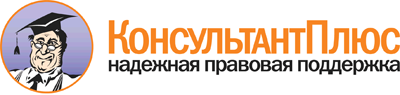 Приказ Минобрнауки России от 22.04.2014 N 387
"Об утверждении федерального государственного образовательного стандарта среднего профессионального образования по специальности 23.02.05 Эксплуатация транспортного электрооборудования и автоматики (по видам транспорта, за исключением водного)"
(Зарегистрировано в Минюсте России 31.07.2014 N 33391)Документ предоставлен КонсультантПлюс

www.consultant.ru

Дата сохранения: 20.10.2014Уровень образования, необходимый для приема на обучение по ППССЗНаименование квалификации базовой подготовкиСрок получения СПО по ППССЗ базовой подготовки в очной форме обучения <1>среднее общее образованиеТехник-электромеханик2 года 10 месяцевосновное общее образованиеТехник-электромеханик3 года 10 месяцев <2>ИндексНаименование учебных циклов, разделов, модулей, требования к знаниям, умениям, практическому опытуВсего максимальной учебной нагрузки обучающегося(час./нед.)В том числе часов обязательных учебных занятийИндекс и наименование дисциплин, междисциплинарных курсов (МДК)Коды формируемых компетенцийОбязательная часть учебных циклов ППССЗ32402160ОГСЭ.00Общий гуманитарный и социально-экономический учебный цикл648432ОГСЭ.00В результате изучения обязательной части учебного цикла обучающийся должен:уметь:ориентироваться в наиболее общих философских проблемах бытия, познания, ценностей, свободы и смысла жизни как основах формирования культуры гражданина и будущего специалиста;знать:основные категории и понятия философии;роль философии в жизни человека и общества;основы философского учения о бытии;сущность процесса познания;основы научной, философской и религиозной картин мира;об условиях формирования личности, свободе и ответственности за сохранение жизни, культуры, окружающей среды;о социальных и этических проблемах, связанных с развитием и использованием достижений науки, техники и технологий48ОГСЭ.01. Основы философииОК 1 - 9ОГСЭ.00уметь:ориентироваться в современной экономической, политической и культурной ситуации в России и мире;выявлять взаимосвязь российских, региональных, мировых социально-экономических, политических и культурных проблем;знать:основные направления развития ключевых регионов мира на рубеже веков (XX и XXI вв.);сущность и причины локальных, региональных, межгосударственных конфликтов в конце XX - начале XXI вв.;основные процессы (интеграционные, поликультурные, миграционные) политического и экономического развития ведущих государств и регионов мира;назначение ООН, НАТО, ЕС и других организаций и основные направления их деятельности;о роли науки, культуры и религии в сохранении и укреплении национальных и государственных традиций;содержание и назначение важнейших нормативных правовых актов мирового и регионального значения48ОГСЭ.02. ИсторияОК 1 - 9ОГСЭ.00уметь:общаться (устно и письменно) на иностранном языке на профессиональные и повседневные темы;переводить (со словарем) иностранные тексты профессиональной направленности;самостоятельно совершенствовать устную и письменную речь, пополнять словарный запас;знать:лексический (1200 - 1400 лексических единиц) и грамматический минимум, необходимый для чтения и перевода (со словарем) иностранных текстов профессиональной направленности170ОГСЭ.03. Иностранный языкОК 1 - 9ОГСЭ.00уметь:использовать физкультурно-оздоровительную деятельность для укрепления здоровья, достижения жизненных и профессиональных целей;знать:о роли физической культуры в общекультурном, профессиональном и социальном развитии человека;основы здорового образа жизни340170ОГСЭ.04. Физическая культураОК 2, 3, 6ЕН.00Математический и общий естественнонаучный учебный цикл216144ЕН.00В результате изучения обязательной части учебного цикла обучающийся должен:уметь:использовать методы линейной алгебры;решать основные прикладные задачи численными методами;знать:основные понятия и методы основ линейной алгебры, дискретной математики, математического анализа, теории вероятностей и математической статистики, основные численные методы решения прикладных задачЕН.01. МатематикаОК 1 - 9ПК 2.2, 2.33.1, 3.2ЕН.00уметь:использовать изученные прикладные программные средства;знать:основные понятия автоматизированной обработки информации, общий состав и структуру персональных электронно-вычислительных машин и вычислительных систем;базовые системные программные продукты и пакеты прикладных программЕН.02. ИнформатикаОК 1 - 9ПК 2.2ПК 2.3ПК 3.1ПК 3.2П.00Профессиональный учебный цикл23761584ОП.00Общепрофессиональные дисциплины780520ОП.00В результате изучения обязательной части профессионального учебного цикла обучающийся по общепрофессиональным дисциплинам должен:уметь:читать технические чертежи, выполнять эскизы деталей и простейших сборочных единиц, оформлять проектно-конструкторскую, технологическую и техническую документацию;знать:основы проекционного черчения;правила выполнения чертежей, схем и эскизов;структуру, правила оформления конструкторской, технической и технологической документацииОП.01. Инженерная графикаОК 1 - 9ПК 2.2, 2.3,3.1, 3.2ОП.00уметь:использовать методы поверочных расчетов на прочность, действий изгиба и кручения;выбирать способ передачи вращательного момента;знать:основные положения и аксиомы статики, кинематики, динамики и деталей машинОП.02. Техническая механикаОК 1 - 9ПК 1.1, 1.2,2.3, 3.2ОП.00уметь:собирать электрические цепи, выбирать электроизмерительные приборы, определять параметры электрических цепей;проверять параметры полупроводниковых приборовзнать:физические процессы, протекающие в электрических и магнитных цепях;порядок расчета основных параметров;методы измерений электрических величин;способы включения электроизмерительных приборов;принципы, лежащие в основе электронной техники;виды полупроводниковых приборов и их свойства;принципы построения интегральных микросхемОП.03. Электротехника и электроникаОК 1 - 9ПК 1.1, 1.2,2.2, 2.3ПК 3.2ОП.00уметь:выбирать материалы на основе анализа их свойств для применения в производственной деятельности;знать:свойства металлов, сплавов, способы их обработки;свойства и область применения электротехнических, неметаллических и композиционных материаловОП.04. МатериаловедениеОК 1 - 9ПК 1.2ПК 1.3ПК 2.3ПК 3.1ПК 3.2ОП.00уметь:применять требования нормативных документов к основным видам продукции (услуг) и процессов;применять документацию систем качества;пользоваться измерительными средствами;знать:основные понятия и определения метрологии, стандартизации и сертификации;основные положения систем (комплексов) общетехнических и организационно-методических стандартов;способы и методы измерений, измерительный инструмент;ОП.05. Метрология, стандартизация и сертификацияОК 1 - 9ПК 1.1ПК 1.2ПК 1.3ПК 2.1ПК 2.3ПК 3.1ПК 3.2ОП.00уметь:защищать свои права в соответствии с законодательством Российской Федерации;знать:правовое положение субъектов правоотношений в сфере профессиональной и предпринимательской деятельности;законы и иные нормативные правовые акты, регулирующие правоотношения в процессе профессиональной деятельностиОП.06. Правовое обеспечение профессиональной деятельностиОК 1 - 9ПК 2.1 - 2.6ОП.00уметь:проводить анализ опасных и вредных факторов в сфере профессиональной деятельности;выбирать средства индивидуальной и коллективной защиты;использовать индивидуальные защитные средства;составлять первичную документацию;использовать экобиозащитную технику;осуществлять производственный инструктаж рабочих, проводить мероприятия по выполнению правил охраны труда, техники безопасности и производственной санитарии, эксплуатации оборудования и инструмента, а также контроль их соблюдения;знать:нормативные и организационные основы охраны труда на производстве (в организации);особенности обеспечения безопасных условий труда в сфере профессиональной деятельности;опасные и вредные факторы в профессиональной деятельности;индивидуальные и коллективные средства защиты;правила охраны труда, промышленной санитарии;виды и периодичность инструктажаОП.07. Охрана трудаОК 1 - 9ПК 1.1 - 1.4,2.1 - 2.6,3.1 - 3.4,4.1 - 4.3ОП.00уметь:организовывать и проводить мероприятия по защите работающих и населения от негативных воздействий чрезвычайных ситуаций;предпринимать профилактические меры для снижения уровня опасностей различного вида и их последствий в профессиональной деятельности и быту;использовать средства индивидуальной и коллективной защиты от оружия массового поражения;применять первичные средства пожаротушения;ориентироваться в перечне военно-учетных специальностей и самостоятельно определять среди них родственные полученной специальности;применять профессиональные знания в ходе исполнения обязанностей военной службы на воинских должностях в соответствии с полученной специальностью;владеть способами бесконфликтного общения и саморегуляции в повседневной деятельности и экстремальных условиях военной службы;оказывать первую помощь пострадавшим;знать:принципы обеспечения устойчивости объектов экономики, прогнозирования развития событий и оценки последствий при техногенных бедствиях, чрезвычайных ситуациях и стихийных явлениях, в том числе в условиях противодействия терроризму как серьезной угрозе национальной безопасностиосновные виды потенциальных опасностей и их последствия в профессиональной деятельности и быту, принципы снижения вероятности их реализации;основы военной службы и обороны государства;задачи и основные мероприятия гражданской обороны;способы защиты населения от оружия массового поражения;меры пожарной безопасности и правила безопасного поведения при пожарах;организацию и порядок призыва граждан на военную службу и поступления на нее в добровольном порядке;основные виды вооружения, военной техники и специального снаряжения, состоящих на вооружении (оснащении) воинских подразделений, в которых имеются военно-учетные специальности, родственные специальностям СПО;область применения получаемых профессиональных знаний при исполнении обязанностей военной службы;порядок и правила оказания первой помощи пострадавшим68ОП.08. Безопасность жизнедеятельностиОК 1 - 9ПК 1.1 - 1.4,2.1 - 2.6,3.1 - 3.4,4.1 - 4.3ПМ.00Профессиональные модули15961064ПМ.01Эксплуатация транспортного электрооборудования и автоматикиВ результате изучения профессионального модуля обучающийся должен:иметь практический опыт:выполнения технического обслуживания и ремонта деталей, узлов, изделий и систем транспортного электрооборудования и автоматики;эксплуатации изделий и систем транспортного электрооборудования;уметь:организовывать эксплуатацию транспортного электрооборудования и автоматики;организовывать техническое обслуживание и ремонт изделий транспортного электрооборудования;выбирать оптимальные технологические процессы обслуживания и ремонта изделий транспортного электрооборудования и элементов автоматики;разрабатывать технологические карты обслуживания и ремонта изделий транспортного электрооборудования;производить дефектовку деталей и узлов транспортного электрооборудования;знать:физические принципы работы, устройство, конструкцию, технические характеристики, области применения, правила эксплуатации транспортного электрооборудования и автоматики;порядок организации и проведения испытаний, эксплуатации, технического обслуживания и ремонта изделий транспортного электрооборудования;ресурсо- и энергосберегающие технологии эксплуатации, технического обслуживания и ремонта транспортного электрооборудования;действующую нормативно-техническую документацию по эксплуатации, техническому обслуживанию и ремонту транспортного электрооборудования;основные характеристики и принципы построения систем автоматического управления транспортным электрооборудованием;основные положения, регламентирующие безопасную эксплуатацию транспортного электрооборудования и электроустановок;устройство и работу электронных систем транспортного электрооборудования, их классификацию, назначение и основные характеристики;состав, функции и возможности использования информационных и телекоммуникационных технологий в профессиональной деятельностиМДК.01.01. Конструкция, техническое обслуживание и ремонт транспортного электрооборудования и автоматикиОК 1 - 9ПК 1.1 - 1.4ПМ.02Организация деятельности коллектива исполнителейВ результате изучения профессионального модуля обучающийся должен:иметь практический опыт:планирования работы коллектива исполнителей;определения основных технико-экономических показателей деятельности подразделения организации;уметь:ставить производственные задачи коллективу исполнителей;докладывать о ходе выполнения производственной задачи;контролировать качество выполняемых работ;защищать свои права в соответствии с трудовым законодательством;знать:об основных аспектах развития отрасли, организации как хозяйствующих субъектов;организацию производственного и технологического процессов;материально-технические, трудовые и финансовые ресурсы отрасли и организации (фирмы), показатели их эффективного использования;механизмы ценообразования на продукцию (услуги), формы оплаты труда в современных условиях;функции, виды и психологию менеджмента;основы организации работы коллектива исполнителей;принципы делового общения в коллективе;особенности менеджмента в области профессиональной деятельности;нормирование труда;нормы качества выполняемых работ;представление о правовом положении субъектов и правоотношений в сфере профессиональной деятельности;права и обязанности работников в сфере профессиональной деятельности;нормативные правовые акты, регулирующие правоотношения в процессе профессиональной деятельностиМДК.02.01. Организация работы подразделения организации и управления еюОК 1 - 9ПК 2.1 - 2.6ПМ.03Участие в конструкторско-технологической работеВ результате изучения профессионального модуля обучающийся должен:иметь практический опыт:оформления конструкторской и технологической документации;разработки технологических процессов изготовления и ремонта деталей, узлов и изделий транспортного электрооборудования;уметь:выбирать необходимую конструкторскую и технологическую документацию;разрабатывать технологические процессы производства и ремонта изделий транспортного электрооборудования и автоматики;подбирать технологическое оборудование для производства и ремонта изделий транспортного электрооборудования;подбирать необходимую технологическую оснастку и разрабатывать простейшие технологические приспособления в соответствии с требованиями ЕСКД;разрабатывать планировку производственных и ремонтных участков в соответствии с разработанным технологическим процессом;знать:техническую и технологическую документацию;типовые технологические процессы производства и ремонта деталей, узлов и изделий транспортного электрооборудования;номенклатуру и основные параметры технологического оборудования и оснастки, применяемых для производства и ремонта изделий транспортного электрооборудования;порядок разработки и расчета простейшей технологической оснасткиМДК.03.01. Участие в разработке технологических процессов производства и ремонта изделий транспортного электрооборудования и автоматикиОК 1 - 9ПК 3.1 - 3.4ПМ.04Проведение диагностирования транспортного электрооборудования и автоматикиВ результате изучения профессионального модуля обучающийся должен:иметь практический опыт:определения технического состояния систем, изделий, узлов и деталей транспортного электрооборудования и элементов автоматики;уметь:разрабатывать алгоритм поиска неисправностей в системах транспортного электрооборудования;выбирать методы диагностирования систем, изделий, узлов и деталей транспортного электрооборудования и элементов автоматики;пользоваться справочной литературой и Интернетом для получения необходимой технической информации;использовать программное обеспечение в профессиональной деятельности;применять компьютерные технологии при диагностировании транспортного электрооборудования и элементов автоматики;анализировать техническое состояние и производить дефектовку деталей и узлов транспортного электрооборудования и автоматики;прогнозировать техническое состояние изделий транспортного электрооборудования и автоматики с целью своевременного проведения ремонтно-восстановительных работ и повышения безаварийности эксплуатации автотранспорта;знать:порядок организации диагностирования и сервисного обслуживания транспортного электрооборудования;принцип действия, устройство и конструкцию изделий, узлов и деталей транспортного электрооборудования и элементов автоматики;условия эксплуатации и технические требования, предъявляемые к изделиям транспортного электрооборудования и автоматики;современные методы диагностирования изделий транспортного электрооборудования;назначение и основные параметры диагностического оборудования отечественного и зарубежного производстваМДК.04.01. Диагностирование деталей, узлов, изделий и систем транспортного электрооборудования и автоматикиОК 1 - 9ПК 4.1 - 4.3ПМ.05Выполнение работ по одной или нескольким профессиям рабочих, должностям служащихВариативная часть учебных циклов ППССЗ(определяется образовательной организацией самостоятельно)1350900Всего часов обучения по учебным циклам ППССЗ45903060УП.00Учебная практика24 нед.864ОК 1 - 9ПК 1.1 - 1.4,2.1 - 2.6,3.1 - 3.4,4.1 - 4.3ПП.00Производственная практика (по профилю специальности)24 нед.864ОК 1 - 9ПК 1.1 - 1.4,2.1 - 2.6,3.1 - 3.4,4.1 - 4.3ПДП.00Производственная практика (преддипломная)4 нед.ПА.00Промежуточная аттестация5 нед.ГИА.00Государственная итоговая аттестация6 нед.ГИА.01Подготовка выпускной квалификационной работы2 нед.ГИА.02Защита выпускной квалификационной работы2 нед.Обучение по учебным циклам85 нед.Учебная практика24 нед.Производственная практика (по профилю специальности)24 нед.Производственная практика (преддипломная)4 нед.Промежуточная аттестация5 нед.Государственная итоговая аттестация6 нед.Каникулы23 нед.Итого147 нед.теоретическое обучение (при обязательной учебной нагрузке 36 часов в неделю)39 нед.промежуточная аттестация2 нед.каникулы11 нед.Код по Общероссийскому классификатору профессий рабочих, должностей служащих и тарифных разрядов (ОК 016-94)Наименование профессий рабочих, должностей служащих1218590Слесарь-электрик по ремонту электрооборудования18511Слесарь по ремонту автомобилей